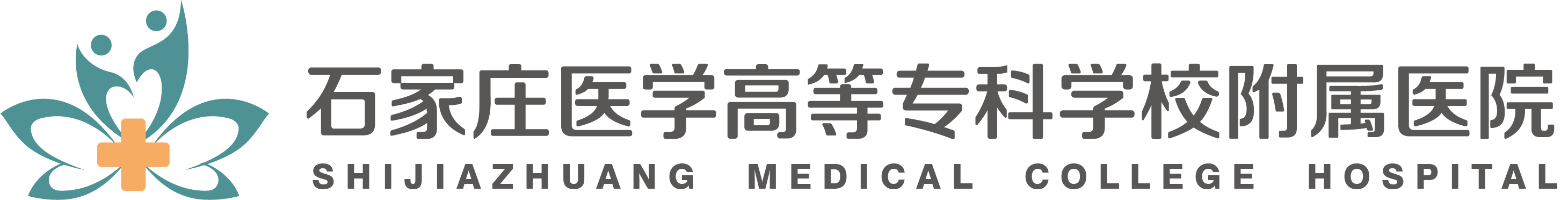 编码[YZFY/BD/IDT-11-A/0]硬件设备采购申请表设备名称申请时间申请科室申请原因功能需求科室负责人签字：年     月     日 科室负责人签字：年     月     日 科室负责人签字：年     月     日 科室负责人签字：年     月     日 信息中心主任签字：年     月     日 信息中心主任签字：年     月     日 信息中心主任签字：年     月     日 信息中心主任签字：年     月     日 主管院领导签字：年     月     日 主管院领导签字：年     月     日 主管院领导签字：年     月     日 主管院领导签字：年     月     日 